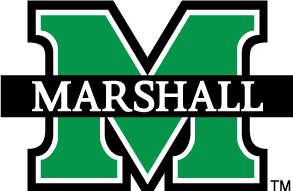 Marshall University SyllabusCollege [or School][Program]Course[Enter number and title of course, e.g., UNI 101 New Student Seminar]Course Description[Enter course description from the current catalog.]Credits[Enter credits and specify graduate or undergraduate.]Prerequisites[List prerequisites or state “none,” as appropriate.] Term/Year[e.g., Fall 2018]Class Meeting Days/Times[Specify meeting day(s) and time(s).]Location[Specify the class location, e.g. the campus, building, and room.]Academic CalendarFor beginning, ending, and add/drop dates, see the Marshall University Academic Calendar (URL: http://www.marshall.edu/academic-calendar/ ).Instructor[Enter instructor’s full name]Contact InformationOffice: [Enter office location]Office Hours: [Enter office hours: specific times (may add “also by appointment” if you wish), in person or online.]Office Phone: [Enter office phone number]Marshall Email: [Enter Marshall email address]Required and/or Recommended Texts and MaterialsRequired Texts and Materials[List required texts and/or materials or state none are required.] Recommended/Optional Texts and Materials[List recommended/optional texts and/or materials or delete this section.] Course Student Learning Outcomes The table below shows the following relationships:  How each student learning outcome will be practiced and assessed in the course. Course Requirements/Due Dates[Enter specific course requirements/due dates, or use the schedule table at the end of this template for due dates.]Grading Policy[State your specific grading policy, e.g., grading scale, late work policy, etc.]Attendance/Participation Policy[State attendance and/or participation policy.]University Policies By enrolling in this course, you agree to the University Policies.  Please read the full text of each policy (listed below) by going to MU Academic Affairs: University Policies. (URL: http://www.marshall.edu/academic-affairs/policies/ )Academic Dishonesty PolicyAcademic Dismissal PolicyAcademic Forgiveness PolicyAcademic Probation and Suspension PolicyAffirmative Action PolicyDead Week PolicyD/F Repeat RuleExcused Absence Policy for UndergraduatesInclement Weather PolicySexual Harassment PolicyStudents with Disabilities (Policies and Procedures)University Computing Services Acceptable Use PolicyStudents with Disabilities For University policies and the procedures for obtaining services, please go to MU Academic Affairs: University Policies and read the section, Students with Disabilities. (URL: http://www.marshall.edu/academic-affairs/policies/ )Marshall University E-Mail AccountsYou must have and use your MU email account. Your personal email accounts will not be used for official communication with Marshall University programs and personnel. You may redirect your MU email to your own personal email account, but you must sign in to your MU account to do that. Marshall University uses Office 365 email. For more information, visit Marshall IT: Office 365 (URL https://www.marshall.edu/it/office365/). Course Schedule[Provide the course schedule. You may enter it in the table below or provide it in another format.]Technology and Technical Skill Requirements[Enter requirements such as the example below. Edit as needed and delete anything that is not required.] Students must be proficient in the use of computers, the Internet, browsers, Microsoft Office Word, and other common applications. For computer and browser requirements, see “Get Connected” and “Internet Browser” at Student Resources: First Steps. See also IT: Recommended Hardware (URLs: http://www.marshall.edu/muonline/student-resources/ and http://www.marshall.edu/it/recommendations/ ). To check your browsers, use the Blackboard Browser Checker and ensure that you set permissions properly and have all the necessary plug-ins. (URL: https://help.blackboard.com/Learn/Student/Getting_Started/Browser_Support/Browser_Checker )Students must be able to use Marshall email, as well as the following tools in Blackboard: course messages, assignments, discussion board forums, tests, blogs, journals, wikis, and groups. Links to Blackboard Help and tutorials are available on the Start Here page and on the Tech Support tab in Blackboard.Virtual (VC) courses may require a webcam and microphone to use Blackboard Collaborate Ultra for synchronous meetings. For the best experience, Blackboard recommends Google Chrome browser or Mozilla Firefox browser. Links to Blackboard Collaborate Help and Tutorials are on the Start Here page and on the Tech Support tab in Blackboard.Adobe Acrobat Reader may be needed to read some files.  This plug-in is available free. (URL: https://get.adobe.com/reader/ ) See the Tech Support tab in Blackboard for additional information and links.Students may be required to submit assignments as Microsoft Word documents (.docx), using the most recent Microsoft Office suite. Office 365 is available at no extra charge to students enrolled at MU. For information visit Marshall IT: Office 365 (URL: http://www.marshall.edu/it/office365/ ).See the Tech Support tab in Blackboard for additional information on browsers, technology, and apps.Technology Assistance If you have technical problems, please contact one or more of the following:Blackboard Support Center (URL: http://marshall.edusupportcenter.com) Marshall Information Technology (IT) Service Desk (Help Desk) (URL: http://www.marshall.edu/it/departments/it-service-desk/ )  Huntington: (304) 696-3200South Charleston: (304) 746-1969Email the IT Service Desk (itservicedesk@marshall.edu) Course student learning outcomesHow students will practice each outcome in this courseHow student achievement of each outcome will be assessed in this courseStudents will… [enter an objective/outcome][List relevant learning activities here—e.g., group work, discussion, in-class exercises, chapter reviews, low-stakes writing, practice presentations, etc.][List assessments—exams, papers, projects, presentations—that will be used to evaluate mastery of this particular outcome].Students will… [enter an objective/outcome]Students will… [enter an objective/outcome]Students will… [enter an objective/outcome]Module [or Lesson, Unit, or Week]Activity/AssignmentPointsDue Date